АДМИНИСТРАЦИЯ СОБИНСКОГО РАЙОНАУПРАВЛЕНИЕ ОБРАЗОВАНИЯ ПРИКАЗ   14.09.2018      	                                                                                     №   393Во исполнение постановления администрации муниципального образования Собинский район Владимирской области от 23.09.2013 №1370 «Об утверждении Порядка установления размера платы, взимаемой с родителей (законных представителей)  несовершеннолетних обучающихся за  осуществление присмотра и ухода за детьми в группах продленного дня общеобразовательных  организаций на территории  муниципального  образования Собинский район», в целях социальной защиты семей и исключения роста социальной напряженности п р и к а з ы в а ю:Утвердить с 01.09.2018 года максимальные размеры платы, взимаемой с родителей (законных представителей)  несовершеннолетних обучающихся за  осуществление присмотра и ухода за детьми в группах продленного дня муниципальных общеобразовательных  организаций  в размерах:в ГПД  городских общеобразовательных организаций – 30 руб.95 коп. с одного обучающегося за 1 час пребывания в ГПД;в ГПД  сельских общеобразовательных организаций – 38 руб.69 коп. с одного обучающегося за 1 час пребывания в ГПД;в ГПД  для детей с ограниченными  возможностями здоровья – 64 руб.48 коп. с одного обучающегося за 1 час пребывания в ГПД.Утвердить расчет максимальных размеров платы, взимаемой с родителей (законных представителей) несовершеннолетних обучающихся, нуждающихся в присмотре и уходе в группах продленного дня согласно приложению.Руководителям муниципальных общеобразовательных организаций:рассмотреть данный приказ на заседании Совета школы с привлечением к обсуждению представителей  родительских комитетов и принять решение:а) об утверждении размера платы, взимаемой с родителей (законных представителей) несовершеннолетних обучающихся, нуждающихся в присмотре и уходе в группах продленного дня;   б) о снижении утвержденного Советом школы размера платы за присмотр и уход в группе продленного дня, взимаемой с родителей (законных представителей) несовершеннолетних обучающихся,  нуждающихся в особой защите государства;предоставить выписки из  данных решений в управление образования;до 01 октября 2018 года  провести опрос среди родителей (законных представителей) несовершеннолетних обучающихся, нуждающихся в присмотре и уходе в группах продленного дня с разъяснением порядка организации работы в ГПД  и взимания платы за предоставленную услугу;заключить договоры с родителями (законными представителями) несовершеннолетних обучающихся на предоставление услуг по присмотру и уходу за детьми в группах продленного дня;заключить договоры с кредитными учреждениями на прием платежей от родителей (законных представителей) обучающихся за посещение ГПД;вести ежедневный почасовой учет обучающихся, посещающих группы продленного дня;оформлять квитанции на оплату в кредитных организациях  родителями (законными представителями) за полученную услугу по присмотру и уходу за детьми в ГПД;предоставлять в МКУ «Централизованная бухгалтерия управления образования администрации Собинского района» 1 числа месяца, следующего за отчетным месяцем, табель учета посещения детьми групп продленного    и  табель учета рабочего времени работников, осуществляющих присмотр и уход за обучающимися  в ГПД;осуществлять контроль за своевременным внесением платы родителями (законными представителями) несовершеннолетних обучающихся за  осуществление присмотра и ухода за детьми в группах продленного дня общеобразовательных  организаций.МКУ «Централизованная бухгалтерия управления образования администрации Собинского района», руководителям  общеобразовательных организаций, осуществляющих самостоятельное ведение бухгалтерского учета организовать ведение бухгалтерского учета по предоставлению платных услуг. Контроль за выполнением настоящего приказа оставляю за собой.Приложение к приказу от 14.09.2018 № 393Начальник управления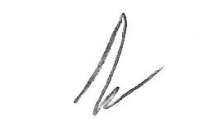 Е.В. Леухина-ДоронинаРасчет размера  платы, взимаемой с родителей (законных представителей) несовершеннолетних обучающихся за  осуществление присмотра и ухода за детьми в группах продленного дня  муниципальных образовательных организаций Расчет размера  платы, взимаемой с родителей (законных представителей) несовершеннолетних обучающихся за  осуществление присмотра и ухода за детьми в группах продленного дня  муниципальных образовательных организаций Расчет размера  платы, взимаемой с родителей (законных представителей) несовершеннолетних обучающихся за  осуществление присмотра и ухода за детьми в группах продленного дня  муниципальных образовательных организаций Расчет размера  платы, взимаемой с родителей (законных представителей) несовершеннолетних обучающихся за  осуществление присмотра и ухода за детьми в группах продленного дня  муниципальных образовательных организаций Расчет размера  платы, взимаемой с родителей (законных представителей) несовершеннолетних обучающихся за  осуществление присмотра и ухода за детьми в группах продленного дня  муниципальных образовательных организаций Расчет размера  платы, взимаемой с родителей (законных представителей) несовершеннолетних обучающихся за  осуществление присмотра и ухода за детьми в группах продленного дня  муниципальных образовательных организаций Расчет размера  платы, взимаемой с родителей (законных представителей) несовершеннолетних обучающихся за  осуществление присмотра и ухода за детьми в группах продленного дня  муниципальных образовательных организаций Расчет размера  платы, взимаемой с родителей (законных представителей) несовершеннолетних обучающихся за  осуществление присмотра и ухода за детьми в группах продленного дня  муниципальных образовательных организаций Расчет размера  платы, взимаемой с родителей (законных представителей) несовершеннолетних обучающихся за  осуществление присмотра и ухода за детьми в группах продленного дня  муниципальных образовательных организаций Расчет размера  платы, взимаемой с родителей (законных представителей) несовершеннолетних обучающихся за  осуществление присмотра и ухода за детьми в группах продленного дня  муниципальных образовательных организаций Расчет размера  платы, взимаемой с родителей (законных представителей) несовершеннолетних обучающихся за  осуществление присмотра и ухода за детьми в группах продленного дня  муниципальных образовательных организаций Расчет размера  платы, взимаемой с родителей (законных представителей) несовершеннолетних обучающихся за  осуществление присмотра и ухода за детьми в группах продленного дня  муниципальных образовательных организаций Расчет размера  платы, взимаемой с родителей (законных представителей) несовершеннолетних обучающихся за  осуществление присмотра и ухода за детьми в группах продленного дня  муниципальных образовательных организаций Расчет размера  платы, взимаемой с родителей (законных представителей) несовершеннолетних обучающихся за  осуществление присмотра и ухода за детьми в группах продленного дня  муниципальных образовательных организаций Расчет размера  платы, взимаемой с родителей (законных представителей) несовершеннолетних обучающихся за  осуществление присмотра и ухода за детьми в группах продленного дня  муниципальных образовательных организаций размер родительской платы за 1 астрономический час РП = N /170/2,5,в том числев том числев том числев том числеNi нормативы финансового обеспечения на присмотр и уход одного ребенка в ГПД N = Nв+ Nо+ Nр,Nв -нормативы расходов на обеспечение оплаты труда воспитателей Nв= (ЗПв*10,8*Н)/ЧЗПв – ставка заработной платы воспитателя, осуществляющего присмотр и уход за ребенком в группе продленного дня муниципальной образовательной организации, равная минимальному размеру оплаты труда, установленному законодательством РФН – размер начислений на фонд оплаты труда.Ч-наполняемость группы продленного дняNо -нормативы расходов на обеспечение  прочего персонала Nо=(ЗПо*9,9*Н)/ЧЗПо – размер заработной платы обслуживающего персонала, создающего условия по осуществлению присмотра и ухода за ребенком в группе продленного дня муниципальной образовательной организации, равный 0,667 части от заработной платы воспитателяNр -нормативы хозяйственно-бытовых расходов Nр= (Nв+ Nо)*30/100размер родительской платы за 1 астрономический час РП = N /170/2,5,заработная плата воспитателелязаработная плата прочего персоналаначисления на оплату труда (30,2%)хозяйственно-бытовые расходыNi нормативы финансового обеспечения на присмотр и уход одного ребенка в ГПД N = Nв+ Nо+ Nр,Nв -нормативы расходов на обеспечение оплаты труда воспитателей Nв= (ЗПв*10,8*Н)/ЧЗПв – ставка заработной платы воспитателя, осуществляющего присмотр и уход за ребенком в группе продленного дня муниципальной образовательной организации, равная минимальному размеру оплаты труда, установленному законодательством РФН – размер начислений на фонд оплаты труда.Ч-наполняемость группы продленного дняNо -нормативы расходов на обеспечение  прочего персонала Nо=(ЗПо*9,9*Н)/ЧЗПо – размер заработной платы обслуживающего персонала, создающего условия по осуществлению присмотра и ухода за ребенком в группе продленного дня муниципальной образовательной организации, равный 0,667 части от заработной платы воспитателяNр -нормативы хозяйственно-бытовых расходов Nр= (Nв+ Nо)*30/1001ГПД муниципальных образовательных организаций, расположенных в городской местности30,9511,356,945,527,1413153,16278,79111631,302253838,957445,723035,322ГПД муниципальных образовательных организаций, расположенных в сельской местности38,6914,188,676,908,9316441,37848,48111631,302204798,697445,723794,153ГПД для детей с ограниченными возможностями здоровья в муниципальных образовательных организациях64,4823,6414,4511,5014,8827402,213080,80111631,302127997,827445,726323,59